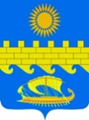 УПРАВЛЕНИЕ ОБРАЗОВАНИЯАДМИНИСТРАЦИИ МУНИЦИПАЛЬНОГО ОБРАЗОВАНИЯГОРОД-КУРОРТ АНАПАП Р И К А Зот____________                                                                                          № ___________г. АнапаОб организации питания школьников в общеобразовательных учреждениях муниципального образования город-курорт Анапав 2020-2021 учебном годуВо исполнение Федеральных законов от 29 декабря 2012 г. № 273–ФЗ «Об образовании в Российской Федерации», от 1 марта 2020 г. № 47-ФЗ «О внесении изменений в Федеральный закон «О качестве и безопасности пищевых  продуктов и статью 37 Федерального закона «Об образовании в Российской Федерации», постановления Главного государственного санитарного врача Российской Федерации от 23 июля 2008 г. № 45 «Санитарно-эпидемиологические требования к организации питания обучающихся в общеобразовательных учреждениях, учреждениях начального и среднего профессионального образования» (СанПиН 2.4.5.2409-08), методических рекомендаций МР 2.4.0179-20 «Рекомендации по организации питания обучающихся общеобразовательных организаций», методических рекомендаций  МР 2.4.0180-20 «Родительский контроль за организацией горячего питания детей в общеобразовательных организациях»,  муниципальной программы «Развитие образования в муниципальном образовании город-курорт Анапа», в целях сохранения и укрепления здоровья школьников,   совершенствования  системы  организации  школьного  питания, п р и к а з ы в а ю:1. Организовать бесплатное горячее питание обучающихся по образовательным программам начального общего образования (1-4 классы) в муниципальных образовательных организациях не менее одного раза в день, предусматривающим наличие горячего блюда с 1 сентября 2020 г.2. Организовать питание обучающихся с 5 по 11 классы в общеобразовательных учреждениях муниципального образования город-курорт Анапа в соответствии с нормативными требованиями с 2 сентября 2020 г.3. Утвердить план работы управления образования по организации питания обучающихся общеобразовательных учреждений на 2020-2021 учебный год, согласно приложению.4. Руководителям общеобразовательных учреждений:4.1. Подготовить нормативную документацию по организации питания в срок до 1 сентября 2020 г.4.2. Обеспечить сбалансированное рациональное питание обучающихся, необходимые условия для соблюдения санитарных норм и правил на всех этапах приготовления и реализации блюд, гарантирующих их качество и безопасность для здоровья потребителей, контроль за соответствием гигиеническим требованиям продуктов питания, поступающих на пищеблок, и готовых блюд путем создания бракеражных комиссий.4.3. Организовать питание обучающихся в зависимости от режима (смены) обучения: в первую смену в виде завтрака на общую сумму не менее  49 руб. 57 коп., во вторую смену в виде обеда на общую сумму не менее 67 руб. 36 коп. 4.4. Обеспечить 100% охват обучающихся 1-4 классов бесплатным горячим питанием.4.5. Обеспечить максимальный охват обучающихся 5-11 классов питанием, сохранив денежную компенсацию на питание в размере 9 рублей 50 копеек  из местного бюджета. 4.6. Организовать ежедневное питание обучающихся 1-4 классов в соответствии с единым меню питания для обучающихся 1-4 классов общеобразовательных учреждений Краснодарского края (примерное цикличное меню горячих завтраков и обедов). 4.7. Продолжить реализацию программы «Школьное молоко» для обучающихся 1-4 классов, разработать и утвердить график дополнительного питания молоком и молочной продукцией, механизм выдачи продукции учащимся и утилизации упаковочного материала.4.8. Организовать льготное питание детей из многодетных семей согласно единому цикличному меню сохранив общую денежную компенсацию на питание в размере 9,5 рублей из местного бюджета, льготную денежную компенсацию к родительской оплате в сумме 10,00 рублей за счет субвенций, предоставляемых из краевого бюджета; предусмотреть диетическое питание для нуждающихся детей.4.9. Организовать бесплатное двухразовое питание обучающихся  с ограниченными возможностями здоровья в муниципальных образовательных учреждениях муниципального образования город-курорт Анапа.4.10. Организовать в учреждении постоянно действующую систему административно-общественного контроля за организацией и качеством питания обучающихся. Проводить мониторинг горячего питания с целью оценки эффективности повышения доступности и формирования у обучающихся навыков здорового питания.4.11. Решение вопросов качественного и здорового питания обучающихся, пропаганды основ здорового питания общеобразовательной организацией должно осуществляется при взаимодействии с общешкольным родительским комитетом, общественными организациями. 4.12. Возобновить работу школьных Советов по питанию, заседания проводить по мере необходимости, но не реже 1 раза в квартал.4.13. Продолжить работу по улучшению материально-технической базы пищеблоков и приведение их в соответствие санитарно-гигиеническим условиям организации питания в учреждениях.4.14. Разработать и реализовать на протяжении учебного 2020-2021 года план мероприятий (мер) по пропаганде и формированию культуры здорового питания среди учащихся, их родителей, направленный на увеличение охвата горячим питанием учащихся ОУ до максимальных показателей. 4.15. Организовать системную информационно-просветительскую работу для родителей с целью привлечения внимания к проблеме формирования у подрастающего поколения потребности в правильном питании и создания оптимального режима питания обучающихся в течение года.4.16. Размещать на своих официальных сайтах в информационно-телекоммуникационной сети «Интернет» информацию об условиях организации питания детей, в том числе ежедневное меню.5. Руководителю МБДОУ № 39 «Золотая рыбка» Захлюпа Е.И. организовать условия для приготовления горячего питания учащихся МБОУ ООШ № 25.6. Руководителю МБОУ СОШ № 1 им. Н.М. Самбурова Носенко С.Н. и МБОУ ООШ № 21 им.В.Е. Омелькова Немолякину Ю.А. заключить договор на приготовление горячего питания учащихся МБОУ СОШ № 1 им. Н.М. Самбурова и МБОУ ООШ № 21 им.В.Е. Омелькова, обеспечив соответствие требованиям санитарного законодательства РФ хозяйствующего субъекта, организующего школьное питание, предусмотрев оценку данного объекта по данным хозяйствующего субъекта, наличие документированной информации от органов госсанэпиднадзора о соответствии условий организации питания детей.7. МКУ ЦМТО (Пятаков):7.1. Обеспечить методическую помощь руководителям общеобразо-вательных учреждений в организации питания школьников. Организовать проведение семинаров, конкурсов, круглых столов.7.2. Организовать обследование организации питания на предмет ведения организационной и нормативной документации, соблюдения санитарных норм и правил в общеобразовательных учреждениях.8. Контроль за исполнением данного приказа возложить на заместителя начальника управления образования администрации муниципального образования город-курорт Анапа Булах Г.А.Начальник управления                                                                        Е.П. БоровскаяЛИСТ СОГЛАСОВАНИЯпроекта приказа управления образования администрации муниципального образования город-курорт Анапаот___________________№_______________«Об организации питания школьников в общеобразовательных учреждениях муниципального образования город-курорт Анапав 2020-2021 учебном году»Приказ подготовлен и внесен:Главным специалистом отдела содержания иорганизационной работы управления образования                                                            Н.И. РезниковаПриказ согласован:Заместитель начальникауправления образования                                                             Г.А. БулахРуководитель МКУ «МЦБ»                                                        Л.Г. Совмен